VYSOKÁ ŠKOLA DANUBIUS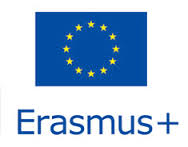 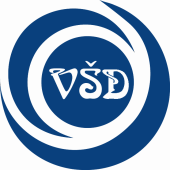 ERASMUS+ programPrihláška na študijný pobyt ------------------------------                                                                 --------------------------------Dátum odovzdania prihlášky 					Podpis študenta
Meno, priezvisko, titul študentaRočník, stupeň (Bc., Mgr.)v akad. roku 2020/2021Fakulta VŠD, študijný programZnalosť cudzích jazykovPrechádzajúce študijné pobyty v rámci Erasmus plus programu:obdobie trvania mobilít od-doDátum narodeniaTelefónE-mailAdresaŠtudent poberajúci sociálne štipendiumÁno/NiePríjímajúca univerzitaPríjímajúca univerzitaNázov zahraničnej univerzityFakulta, adresa, kontaktObdobie Erasmus+ študijného pobytuŠtudijný priemer v predchádzajúcich ukončených ročníkoch VŠ štúdiaŠtudijný priemer v predchádzajúcich ukončených ročníkoch VŠ štúdia